5.1.pielikumsINDIVIDUĀLĀ DARBA PĀRSKATS ESF projektā „Atbalsts doktora studijām Latvijas Universitātē”par 20____.gada _________________ mēnesiDoktorants _____________________ /__________________/                                              paraksts                         paraksta atšifrējumsDoktora darba vadītājs _____________________ /__________________/                                                                          paraksts                                paraksta atšifrējums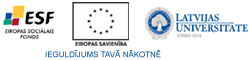 1.gada doktorants     2.gada doktorants     3.gada doktorants     4.gada doktorants     Zinātniskā grāda pretendents     UzvārdsVārds Zinātnes nozarePromocijas darba vadītājsDoktorantūras skolaDarba veidsDarba apjoms un īss raksturojumsTeorētiskie kursiPromocijas eksāmeniZinātniskais darbs(pētījuma projekta izstrāde, teorētiskās daļas izstrāde, pētījuma datu vākšana, apstrāde un analīze, pētījuma rezultātu prezentēšana, piedalīšanās konferencēs,zinātniskā raksta sagatavošana un iesniegšana publicēšanai, promocijas darba pabeigšana)Pedagoģiskais darbs (lekciju un praktisko darbu vadīšana bakalaura un maģistra studiju programmu studentiem, pētniecības darba popularizēšana)Citi darba veidi (kvalifikācijas celšana, piedalīšanās semināros un kolokvijos)Komandējumi (vieta, mērķis, plānotie izdevumi, finansējuma avots)